DOKUMENTACIJA ZA PROVEDBU OTVORENOG POSTUPKA JAVNE NABAVE ZA SKLAPANJE UGOVORA O JAVNOJ NABAVIEVM: 01/17Izrada projektne dokumentacije rekonstrukcije Zelingrada u okviru EU projekta „Obnova srednjovjekovnog Zelingrada“CVP: 71220000-6IZMJENA ROKA DOSTAVE PONUDA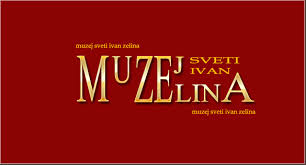 MUZEJ SVETI IVAN ZELINATrg Ante Starčevića 1310380 Sveti Ivan ZelinaSveti Ivan Zelina, 15. studenog 2017. godineDOKUMENTACIJA ZA PROVEDBU OTVORENOG POSTUPKA JAVNE NABAVE ZA SKLAPANJE UGOVORA O JAVNOJ NABAVI ZA IZRADU PROJEKTNE DOKUMENTACIJE REKONSTRUKCIJE ZELINGRADA U OKVIRU EU PROJEKTA “OBNOVA SREDNJEVJEKOVNOG ZELINGRADA” MIJENJA SE KAKO SLIJEDI:Rok za dostavu ponuda je 23.01.2018.g. do 12:00 sati. Svaka pravodobno elektronički dostavljena ponuda evidentira se u upisniku o zaprimanju elektroničkih ponuda te dobiva redni broj prema redoslijedu zaprimanja elektronički dostavljenih ponuda. Izmjena i/ili dopuna elektroničkih ponuda obavlja se putem EOJN. U slučaju dostave dijela/dijelova ponude za koje je dozvoljena dostava u papirnatom obliku, kao vrijeme dostave ponude, uzima se vrijeme zaprimanja elektroničke ponude putem Elektroničkog oglasnika javne nabave. 